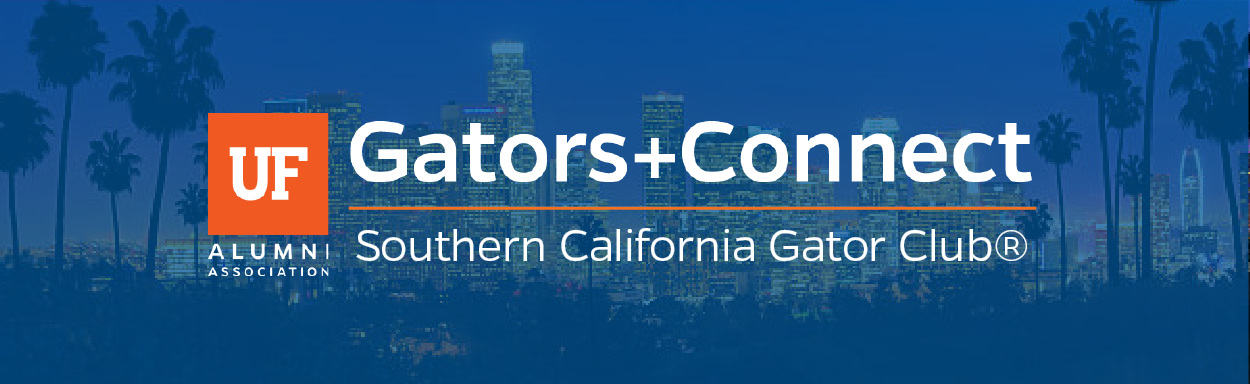 Register online by clicking the button above, or contact the UF Alumni Association at 352-392-1905 or slynn@ufalumni.ufl.edu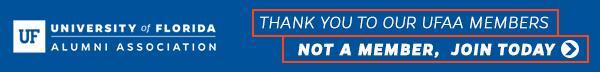 